Vest-Agder Ungdomslag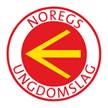 Årsmelding for Agder folkemusikk- og folkedansnemnd 2017  Agder folkemusikk- og folkedansnemnd har vore:Leiar: Gunvor SyvertsenMedlemer: Janet Staddeland, Svein Jepsen, Toralf Skoland, Hillbjørg Tveit, Paul Sveinall, Tor Steinar Fromreide og Arild M. Syvertsen.  Sekretær: Tor Steinar FromreideAKTIVITETARVi har hatt 5 nemndmøte, og folkedansen/samarbeidsdansen har fungert godt med noko variert oppmøte kvar gong.Nemnda var representert på Storkurset i Lyngdal 3., 4. og 5. februar med Janet Staddeland, Gunvor Syvertsen, Toralf Skoland, Tor Steinar Fromreide, Svein Jepsen, Arild Mulstad Syvertsen og Hillbjørg Tveit. Vest-Agder UL var arrangør av storkurset.Vårfest med De Frilynde på Heimtun i Lyngdal 18. mars. Det var ein flott fest med god musikk og mykje danseglede.Haustfesten gjekk føre seg i Søgne på Heimklang 11. november. Hægebostad Trekkspillklubb, Songtuntrioen og Spelemannslaget Bordun stod for musikken. Om lag 90 deltakarar.Vi har framleis samarbeidsdans med fem ungdomslag i fylket: Lista Ungdomslag, UL Lyngdølen, Kvina Ungdomslag, Halse Ungdomslag og Lindesnes Ungdomslag. Denne dansen går føre seg den 2. søndagen i månaden frå kl. 17.00-20.00. Det har vore polsøving x 2 med Borghild Løver som instruktør. Musikken har Toralf Skoland, Margrethe Wold m. fl. sytt for.Oversyn og datoane i 2017: Lyngdal 8. januar, Lindesnes 12. februar, Flekkefjord 12. mars (dei ynkjer ikkje å vere med i samarbeidsdansen lenger, men Halse UL vil med frå -18), Lista 2. april, Lindesnes 17. september, Kvina 15. oktober, Lyngdal 19. november. Nytt av året er at VAUL betaler 1000 kr i støtte til det laget som arrangerer samarbeidsdansen, og spelemennene får 500 kr kvar. For Agder folkemusikk- og folkedansnemnd:Gunvor Syvertsen 